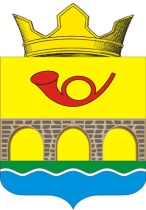 РОССИЙСКАЯ ФЕДЕРАЦИЯРОСТОВСКАЯ ОБЛАСТЬНЕКЛИНОВСКИЙ РАЙОНАДМИНИСТРАЦИЯ САМБЕКСКОГО СЕЛЬСКОГО ПОСЕЛЕНИЯ  ПОСТАНОВЛЕНИЕ07 сентября 2023 г № 92с. СамбекО внесении изменений в постановление Администрации Самбекского сельского поселения от  14.10.2019 г №  56 « Об утверждении муниципальнойпрограммы Самбекского сельского поселения«Развитие транспортной системы»В соответствии с постановлением Администрации Самбекского сельского поселения от 27.03.2018 года  № 28 «Об утверждении Порядка  разработки, реализации и оценки эффективности муниципальных программ Самбекского сельского поселения», в целях приведения финансовых ресурсов, необходимых для реализации муниципальной программы, в соответствие с объемами бюджетных ассигнований, Администрация Самбекского сельского поселения постановляет:       1. Внести в постановление администрации Самбекского  сельского поселения от  14.10.2019 г №  56 « Об утверждении муниципальной программы Самбекского сельского поселения «Развитие транспортной системы» изменения, согласно приложению к настоящему постановлению.          2. Настоящее постановление вступает в силу с момента его официального опубликования (обнародования).          3.  Контроль за исполнением постановления оставляю за собой..Глава АдминистрацииСамбекского сельского поселения				М.А.СоболевскийПриложение № 1к постановлению Администрации Самбекского сельского поселенияот  07.09.2023 г. № 92ИЗМЕНЕНИЯ,вносимые в постановление администрации Самбекского сельского поселения от  14.10.2019 г. № 56   «Об утверждении муниципальной программы Самбекского сельского поселения «Развитие транспортной системы» 1.В муниципальной программе Самбекского сельского поселения «Развитие транспортной системы»:1.1. В разделе  «Паспорт муниципальной программы  Самбекского сельского поселения «Развитие транспортной системы»  подраздел «Ресурсное обеспечение муниципальной  программы Самбекского сельского поселения» изложить в следующей редакции:  1.2. В разделе  «Паспорт подпрограммы 1 «Развитие транспортной инфраструктуры Самбекского сельского поселения»  подраздел «Ресурсное обеспечение  подпрограммы» изложить в следующей редакции:		РАСХОДЫбюджета на реализацию муниципальной программы РАСХОДЫ на реализацию муниципальной программы тыс. рублейтемы»Получение межбюджетных трансфертов из бюджета Неклиновского района  тыс. рублейРесурсное обеспечение муниципальной  программы Самбекского сельского поселения–общий объем финансирования муниципальной программы составляет, всего  8657,2  тыс. рублей, в том числе по годам, в 2020 году –  1688,5 тыс. рублей,в 2021 году –  2309,0    тыс. рублей,в 2022 году –  2843,5    тыс. рублей,в 2023 году –  1816,2    тыс. рублей,в 2024 году –  0,0    тыс. рублей,в 2025 году -   0,0    тыс. рублей,в 2026 году –  0,0    тыс. рублей,в 2027 году –  0,0    тыс. рублей,в 2028 году –  0,0    тыс. рублей,в 2029 году –  0,0    тыс. рублей,в 2030 году –  0,0   тыс. рублейРесурсное обеспечение подпрограммы общий объем финансирования подпрограммы –  8657,2 тыс. рублей, в том числе по годам:в 2020 году –  1688,5 тыс. рублей,в 2021 году –  2309,0    тыс. рублей,в 2022 году –  2843,5    тыс. рублей,в 2023 году –  1816,2    тыс. рублей,в 2024 году –  0,0    тыс. рублей,в 2025 году -   0,0    тыс. рублей,в 2026 году –  0,0    тыс. рублей,в 2027 году –  0,0    тыс. рублей,в 2028 году –  0,0    тыс. рублей,в 2029 году –  0,0    тыс. рублей,в 2030 году –  0,0   тыс. рублей.Номер и наименование подпрограммы, основного мероприятия подпрограммыОтветственный исполнитель, соисполнитель, участникиКод бюджетной классификации расходовКод бюджетной классификации расходовКод бюджетной классификации расходовКод бюджетной классификации расходовОбъем расходов, всего(тыс. рублей)В том числе по годам реализации муниципальной программыВ том числе по годам реализации муниципальной программыВ том числе по годам реализации муниципальной программыВ том числе по годам реализации муниципальной программыВ том числе по годам реализации муниципальной программыВ том числе по годам реализации муниципальной программыВ том числе по годам реализации муниципальной программыВ том числе по годам реализации муниципальной программыВ том числе по годам реализации муниципальной программыВ том числе по годам реализации муниципальной программыВ том числе по годам реализации муниципальной программыВ том числе по годам реализации муниципальной программыНомер и наименование подпрограммы, основного мероприятия подпрограммыОтветственный исполнитель, соисполнитель, участникиГРБСРзПрЦСРВРОбъем расходов, всего(тыс. рублей)2020год2021год2022год2023год2024год2025год2026год2027год2028год2029год2030год12345678910111213141516171819Муниципальная программа Самбекского сельского поселения «Развитие транспортной системы»всего в том числе:ХХХХ8657,21688,52309,02843,51816,20,00,00,00,00,00,00,00,0Муниципальная программа Самбекского сельского поселения «Развитие транспортной системы»Администрация Самбекского сельского поселения951ХХХ8657,21688,52309,02843,51816,20,00,00,00,00,00,00,00,0Подпрограмма 1 «Развитие транспортной инфраструктуры Самбекского сельского поселения»Администрация Самбекского сельского поселения951ХХХ8657,21688,52309,02843,51816,20,00,00,00,00,00,00,00,0Основное мероприятие 1.1. Содержание автомобильных дорог общего пользования местного значения и искусственных сооружений на нихАдминистрация Самбекского сельского поселения9518657,21688,52309,02843,51816,20,00,00,00,00,00,00,00,0Наименование муниципальной программы, номер и наименование подпрограммыИсточник финансированияОбъем расходов, всего В том числе по годам реализациимуниципальной программыВ том числе по годам реализациимуниципальной программыВ том числе по годам реализациимуниципальной программыВ том числе по годам реализациимуниципальной программыВ том числе по годам реализациимуниципальной программыВ том числе по годам реализациимуниципальной программыВ том числе по годам реализациимуниципальной программыВ том числе по годам реализациимуниципальной программыВ том числе по годам реализациимуниципальной программыВ том числе по годам реализациимуниципальной программыВ том числе по годам реализациимуниципальной программыВ том числе по годам реализациимуниципальной программыНаименование муниципальной программы, номер и наименование подпрограммыИсточник финансированияОбъем расходов, всего 2020год2021год2022год2023год2024год2025год2026год2027год2028год2029год2030год123456789101112131415Муниципальная программа Самбекского сельского поселения «Развитие транспортной системы» всего 8657,21688,52309,02843,51816,20,00,00,00,00,00,00,00,0Муниципальная программа Самбекского сельского поселения «Развитие транспортной системы» областной бюджет0,00,00,00,00,00,00,00,00,00,00,00,00,0Муниципальная программа Самбекского сельского поселения «Развитие транспортной системы» местный бюджет8657,21688,52309,02843,51816,20,00,00,00,00,00,00,00,0Подпрограмма 1. «Развитие транспортной инфраструктуры Самбекского сельского поселения»всего8657,21688,52309,02843,51816,20,00,00,00,00,00,00,00,0Подпрограмма 1. «Развитие транспортной инфраструктуры Самбекского сельского поселения»областной бюджет0,00,00,00,00,00,00,00,00,00,00,00,00,0Подпрограмма 1. «Развитие транспортной инфраструктуры Самбекского сельского поселения»местный бюджет8657,21688,52309,02843,51816,20,00,00,00,00,00,00,00,0№ п/пНаименованиемуниципального образования 
2020 год 2020 год 2021 год2021 год2022 год 2022 год 2023 год 2023 год 2024 год2024 год2025 год2025 год2026 год2026 год2027 год2027 год2028 год2028 год2029 год2029 год2030 год2030 год№ п/пНаименованиемуниципального образования 
всегов том числевсегов том числевсегов том числевсегов том числевсегов том числевсегов том числевсегов том числевсегов том числевсегов том числевсегов том числевсегов том числевсегов том числе№ п/пНаименованиемуниципального образования 
всегоза счет средств муниципального районавсегоза счет средств муниципального районавсегоза счет средств муниципального районавсегоза счет средств муниципального районавсегоза счет средств муниципального районавсегоза счет средств муниципального районавсегоза счет средств муниципального районавсегоза счет средств муниципального районавсегоза счет средств муниципального районавсегоза счет средств муниципального районавсегоза счет средств муниципального районавсегоза счет средств муниципального районаМежбюджетный трансферт на содержание внутрипоселковых дорогМежбюджетный трансферт на содержание внутрипоселковых дорогМежбюджетный трансферт на содержание внутрипоселковых дорогМежбюджетный трансферт на содержание внутрипоселковых дорогМежбюджетный трансферт на содержание внутрипоселковых дорогМежбюджетный трансферт на содержание внутрипоселковых дорогМежбюджетный трансферт на содержание внутрипоселковых дорогМежбюджетный трансферт на содержание внутрипоселковых дорогМежбюджетный трансферт на содержание внутрипоселковых дорогМежбюджетный трансферт на содержание внутрипоселковых дорогМежбюджетный трансферт на содержание внутрипоселковых дорогМежбюджетный трансферт на содержание внутрипоселковых дорогМежбюджетный трансферт на содержание внутрипоселковых дорогМежбюджетный трансферт на содержание внутрипоселковых дорогМежбюджетный трансферт на содержание внутрипоселковых дорогМежбюджетный трансферт на содержание внутрипоселковых дорогМежбюджетный трансферт на содержание внутрипоселковых дорогМежбюджетный трансферт на содержание внутрипоселковых дорогМежбюджетный трансферт на содержание внутрипоселковых дорогМежбюджетный трансферт на содержание внутрипоселковых дорогМежбюджетный трансферт на содержание внутрипоселковых дорогМежбюджетный трансферт на содержание внутрипоселковых дорогМежбюджетный трансферт на содержание внутрипоселковых дорогМежбюджетный трансферт на содержание внутрипоселковых дорогМежбюджетный трансферт на содержание внутрипоселковых дорог1.Самбекское сельское поселение1688,51688,52309,02309,02843,52843,51816,21816,20,00,00,00,00,00,00,00,00,00,00,00,00,00,00,00,00,0